1. Durante a visita à concedente constatou-se que:a) O ambiente de trabalho está adequado ao desenvolvimento das atividades do estagiário?(    ) sim        (    ) não,  justifique: b) O estagiário está desenvolvendo as atividades previstas no Plano de Atividades?(    ) sim        (    ) não,  justifique: c) Há atividades que estão sendo desenvolvidas fora das competências do estagiário?(    ) sim        (    ) não,  justifique: d) Há atividades que estão sendo desenvolvidas (da competência do aluno), mas que não estão previstas no Plano de Atividades?(    ) sim        (    ) não Em caso positivo, descreva as atividades desenvolvidas que não foram previstas no Plano de Atividades, informando ao setor responsável no IFSP a necessidade da sua atualização:e) O estagiário está sendo apoiado/orientado/supervisionado pelo supervisor de estágio na concedente?(    ) sim        (    ) nãof) Os pagamentos de bolsa e auxílio transporte, bem como o horário de trabalho estão sendo respeitados?(    ) sim        (    ) não,  justifique: g) De um modo geral, quanto à contribuição ao aprendizado do estagiário, o estágio está ocorrendo de forma:(    ) satisfatória(    ) insatisfatória Registre outras informações que considere relevantes (ex.: caso alguma questão não tenha sido respondida, justificar ou fazer o relato de outras informações colhidas durante a visita).Observação: O desenvolvimento de uma atividade de estágio implica em um constante processo de aprendizagem e desenvolvimento de competências. A visita ao local do estágio e suas constatações podem suscitar adaptações no Plano de Atividades que, na medida em que é avaliado, deve ser atualizado e incorporado ao Termo de Compromisso por meio de aditivos (Parágrafo único, art. 7º, Lei nº 11.788/08).Avaré, ____ de _________  de 20___.Assina:Professor(a) Orientador(a)Ciência:Coordenador(a) de Extensãoassinado eletronicamente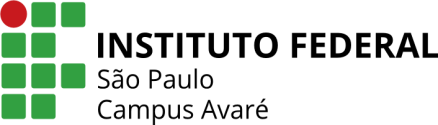 Instituto Federal de Educação, Ciência e Tecnologia de São Paulo                     Diretoria Geral do Câmpus AvaréCoordenadoria de ExtensãoRELATÓRIO DE VISITA À CONCEDENTERELATÓRIO DE VISITA À CONCEDENTERELATÓRIO DE VISITA À CONCEDENTERELATÓRIO DE VISITA À CONCEDENTERELATÓRIO DE VISITA À CONCEDENTERELATÓRIO DE VISITA À CONCEDENTEIDENTIFICAÇÃO DO(A) PROFESSOR(A) ORIENTADOR(A)IDENTIFICAÇÃO DO(A) PROFESSOR(A) ORIENTADOR(A)IDENTIFICAÇÃO DO(A) PROFESSOR(A) ORIENTADOR(A)IDENTIFICAÇÃO DO(A) PROFESSOR(A) ORIENTADOR(A)IDENTIFICAÇÃO DO(A) PROFESSOR(A) ORIENTADOR(A)IDENTIFICAÇÃO DO(A) PROFESSOR(A) ORIENTADOR(A)Nome: Nome: Nome: Nome: Nome: Nome: Telefone/Celular:Telefone/Celular:Matrícula SIAPE:Matrícula SIAPE:Matrícula SIAPE:Matrícula SIAPE:e-mail: e-mail: e-mail: e-mail: e-mail: e-mail: ESTAGIÁRIO(A)ESTAGIÁRIO(A)ESTAGIÁRIO(A)ESTAGIÁRIO(A)ESTAGIÁRIO(A)ESTAGIÁRIO(A)ESTAGIÁRIO(A)ESTAGIÁRIO(A)Nome: Nome: Nome: Nome: Nome: Nome: Nome: Nome: Curso:Curso:Curso:Curso:Curso:Curso:Curso:Curso:Período:Período:Período:Prontuário:Prontuário:Prontuário:Prontuário:Prontuário:Telefone:Telefone:Telefone:Celular:Celular:Celular:Celular:Celular:e-mail:e-mail:e-mail:e-mail:e-mail:e-mail:e-mail:e-mail:UNIDADE CONCEDENTEUNIDADE CONCEDENTEUNIDADE CONCEDENTEUNIDADE CONCEDENTEUNIDADE CONCEDENTEUNIDADE CONCEDENTERazão Social / Profissional Liberal: Razão Social / Profissional Liberal: Razão Social / Profissional Liberal: Razão Social / Profissional Liberal: Razão Social / Profissional Liberal: Razão Social / Profissional Liberal: Endereço:Endereço:Endereço:Endereço:Endereço:Endereço:CEP:Bairro: Cidade:Cidade:Cidade:Estado:Nome do(a) Supervisor(a) de estágio:Nome do(a) Supervisor(a) de estágio:Nome do(a) Supervisor(a) de estágio:Nome do(a) Supervisor(a) de estágio:Nome do(a) Supervisor(a) de estágio:Nome do(a) Supervisor(a) de estágio:Telefone/Celular:Telefone/Celular:e-mail:e-mail:e-mail:e-mail: